Name:_______________________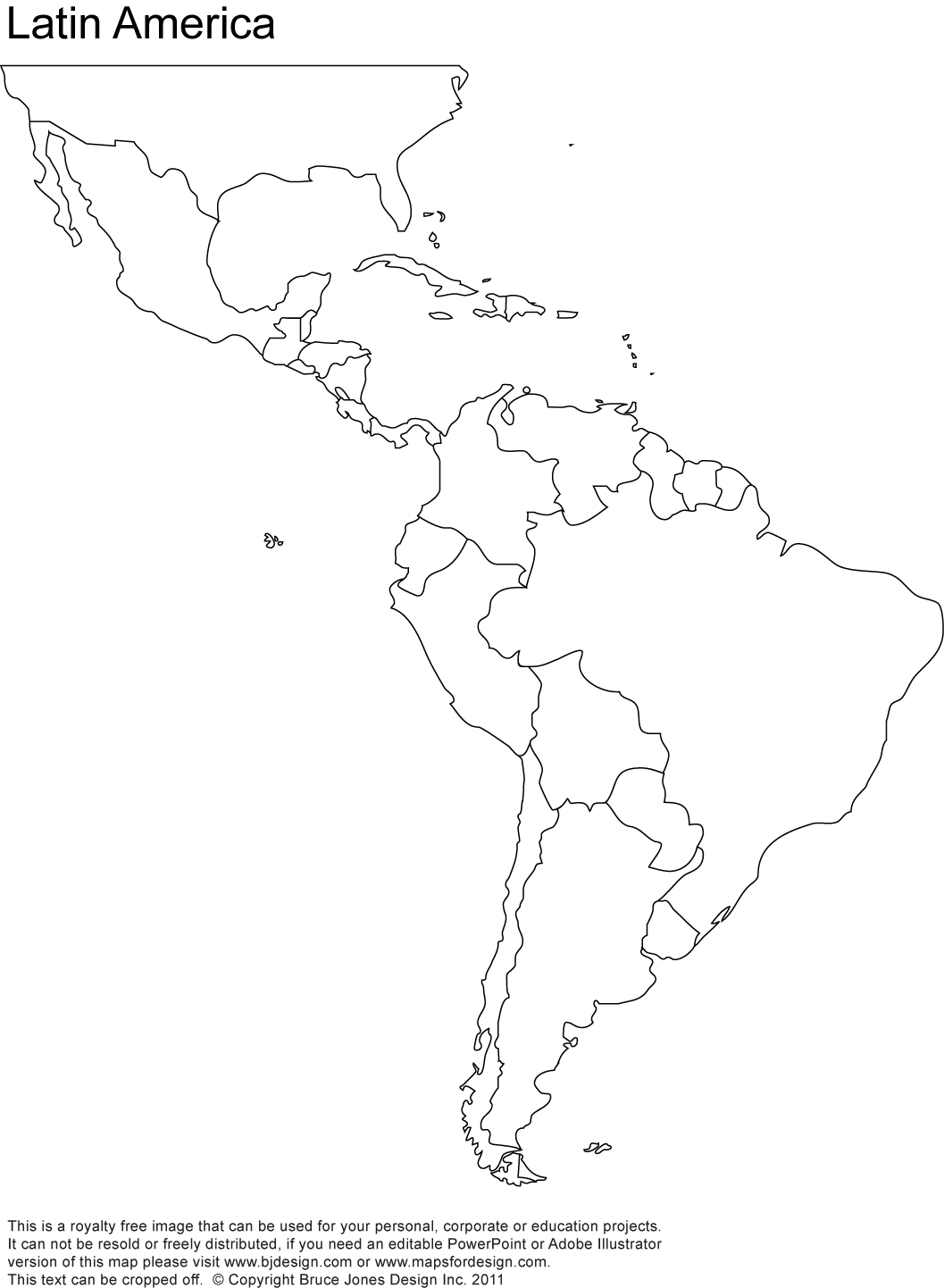 